Конспект занятия по коррекционно-логопедическому курсу «Альтернативная коммуникация» с учащимся 9 класса. Вариант 2.Тема: Сопряженное рассказывание по сюжетной картине «Сбор грибов».Цель: соотнесение услышанного с соответствующим  иллюстрационным материалом.Задачи:-образовательные: 1. Расширение возможностей понимания обращенной речи. Получение обратной связи через коммуникатор. -коррекционно-развивающие:1. Закрепление умения отвечать на вопросы с помощью кивка головы: да-нет.2. Соблюдение последовательности картинок и движений руки3. Развитие общей и ручной моторики и элементарных пространственных ориентировок, захват предмета и перемещение кисти в пространстве в горизонтальном направлении.4. Формирование классификации предметов по цвету.5 Установление простых аналогичных отношений (съедобное-несъедобное, маленький-большой)6. Развитие произвольного внимания, зрительно-моторной координации, сукцессивных процессов.7. Развитие простых оценочных реакций.7. Закрепление звуко-буквенных отношений, копирование слова МУХОМОР.8. Развитие графо-моторных навыков и зрительно-моторной координации.9. Развитие конструктивного праксиса. Действие по заданному образцу.--воспитательные:1. Развитие заинтересованности, активности, эмоциональной отзычивости.2. Развитие желания вступать в контакт с педагогом.Оборудование: Интерактивная панель, коммуникатор на 9 окошек, альбом для заданий, фишки, элементы логоконструктора, карандаши, фломастер для письма, карточки для определения аналогий и составления предложений, ламинированная азбука.Ход урока:Орг.момент. Приветствие. Временные представления (сезон, признаки осени).Работа с сюжетной картиной «Сбор грибов».-Что ты видишь на картине? (Слайд 1)-Я вижу на картине как дети собирают грибы (ответ с помощью коммуникатора).-А ты собирал грибы в лесу?(Кивок головой: да)-Давай расскажем по этой картине рассказ.По мере рассказывания ребенок закрывает клеточки, соответствующие слайдам презентации  в условно-графической схеме фишками (грибочками).-(Слайд 2) …Ребята….-(Слайд 3) ….пошли в лес…..-(Слайд 4)….они собирают….-(Слайд 5) …..грибы….-(Слайд 6) …..у детей корзинки…-(Слайд 7) …..осенью в лесу очень красиво….-(Слайд 8) Расскажи с кем ты ходил в лес?Ребенок перечисляет с помощью коммуникатора, либо кивками головы положительный ответ.Двигательное упражнение «Собери грибы». Под музыку ребенок собирает грибы, сортируя их по цветам (желтая и красная шляпка).Упражнение на развитие мыслительных процессов «Выбери нужный ответ». У ребенка на столе карточка с заданием на аналогию. Необходимо выбрать нужный ответ из трех предложенных по данной аналогии.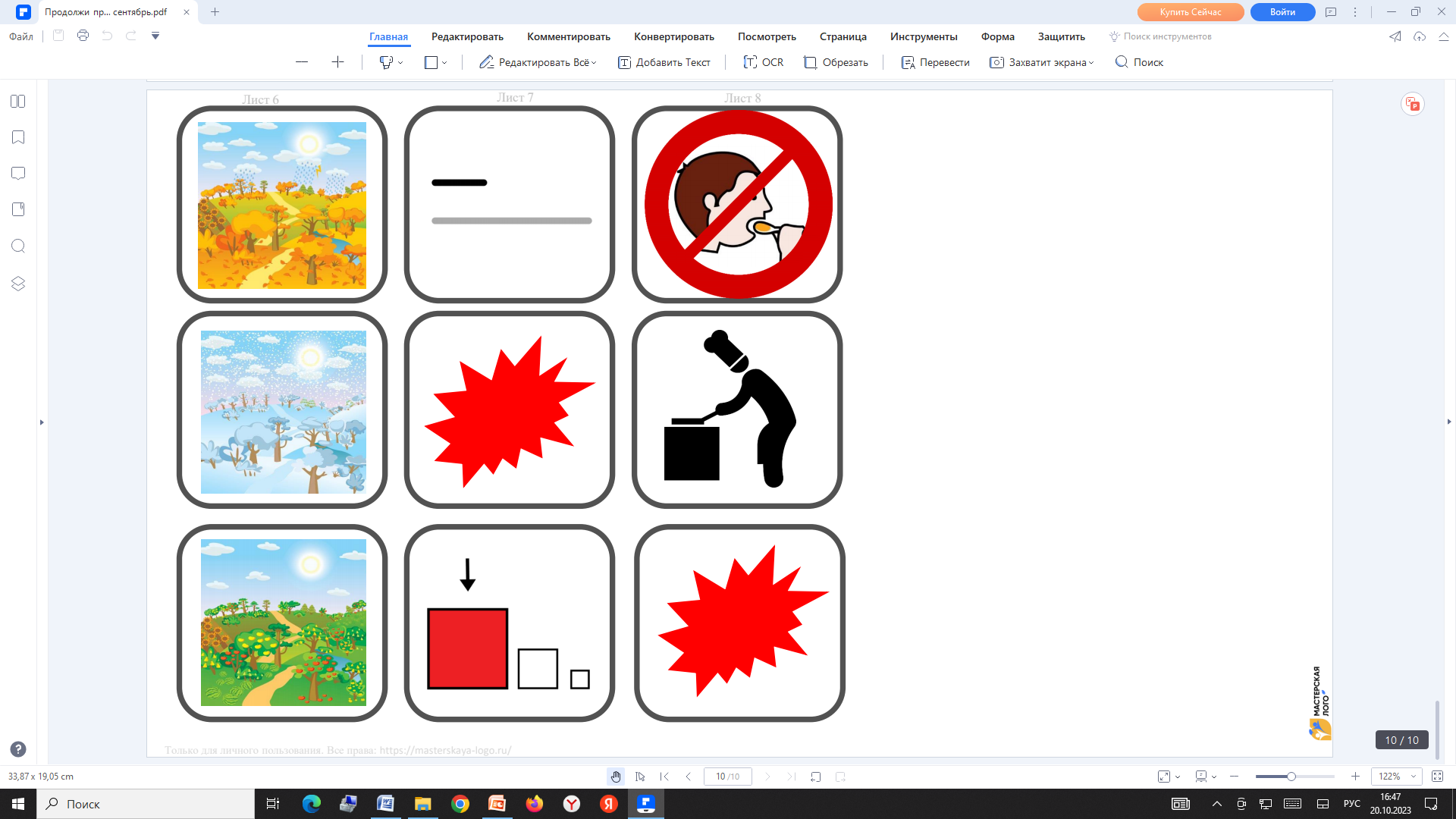 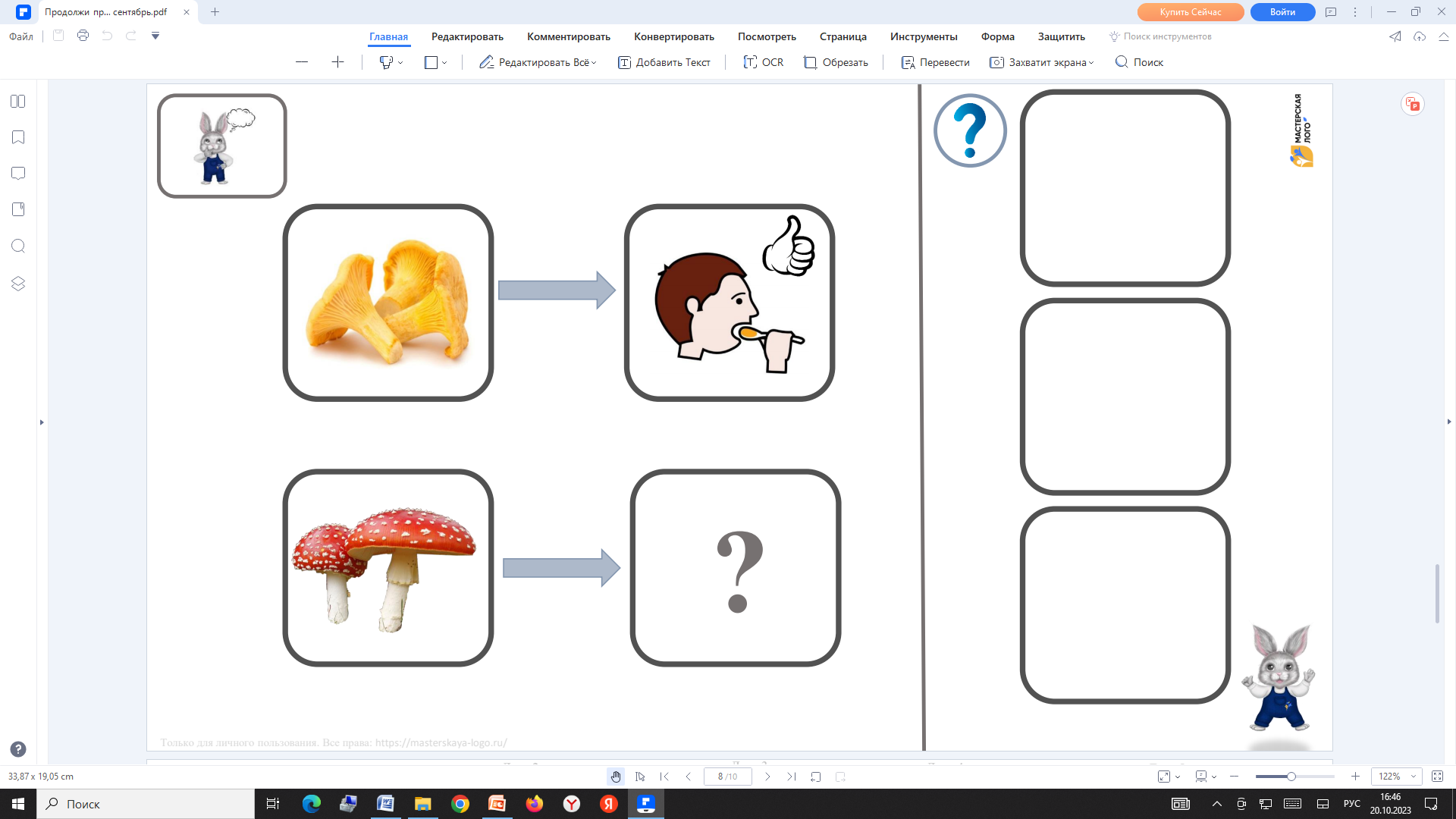 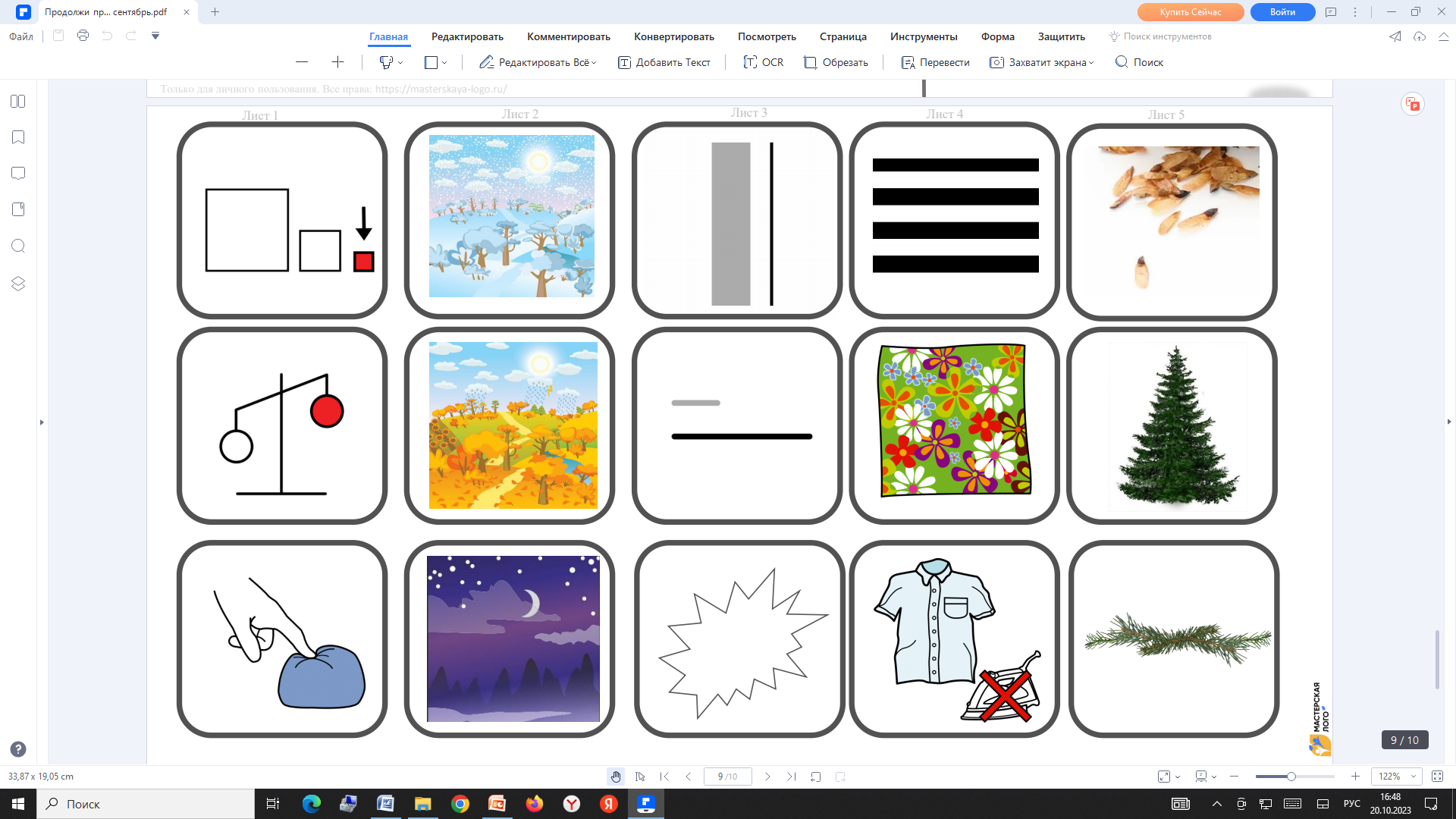 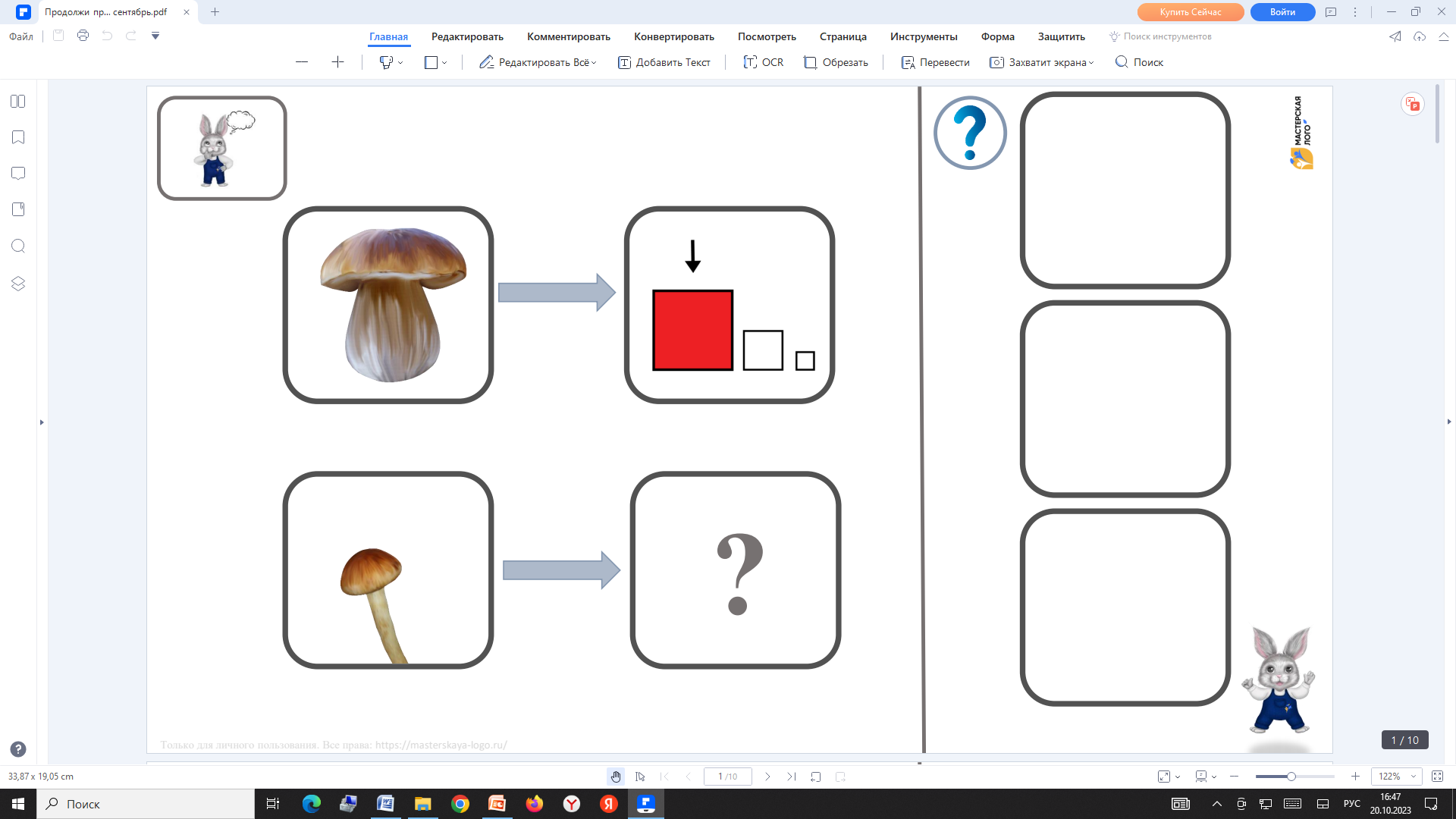 Упражнение на развитие графо-моторных навыков «Зачеркни все мухоморы».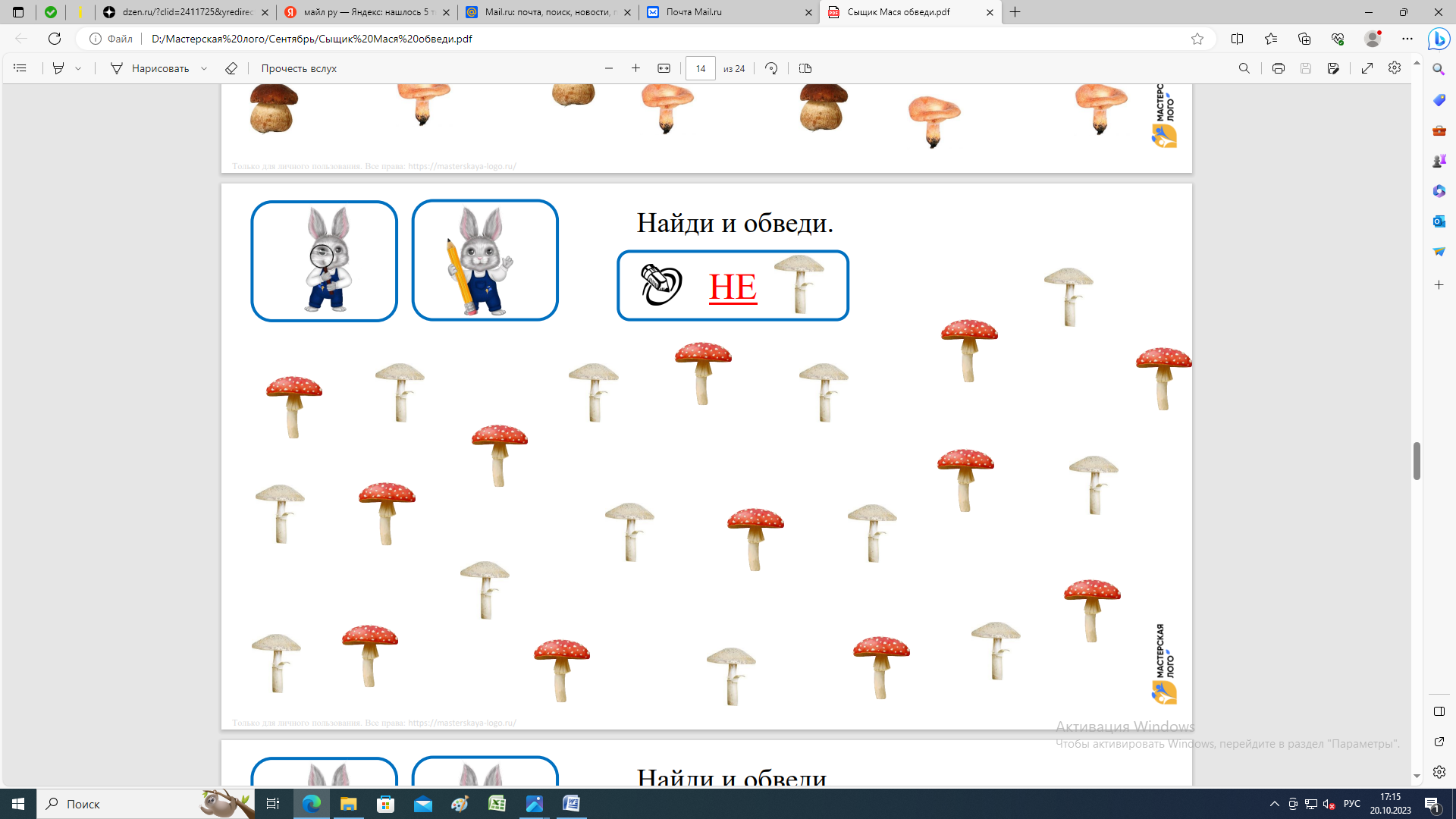 Упражнение на закрепление звуко-буквенных отношений. Копирование печатных букв.Выкладывание из азбуки слово МУХОМОР (ученик, опираясь на слух и на печатный вариант слова выбирает из перемешанных вразнобой буквы, выкладывает слово).Печатанье слова МУХОМОР. «Прочтение слова»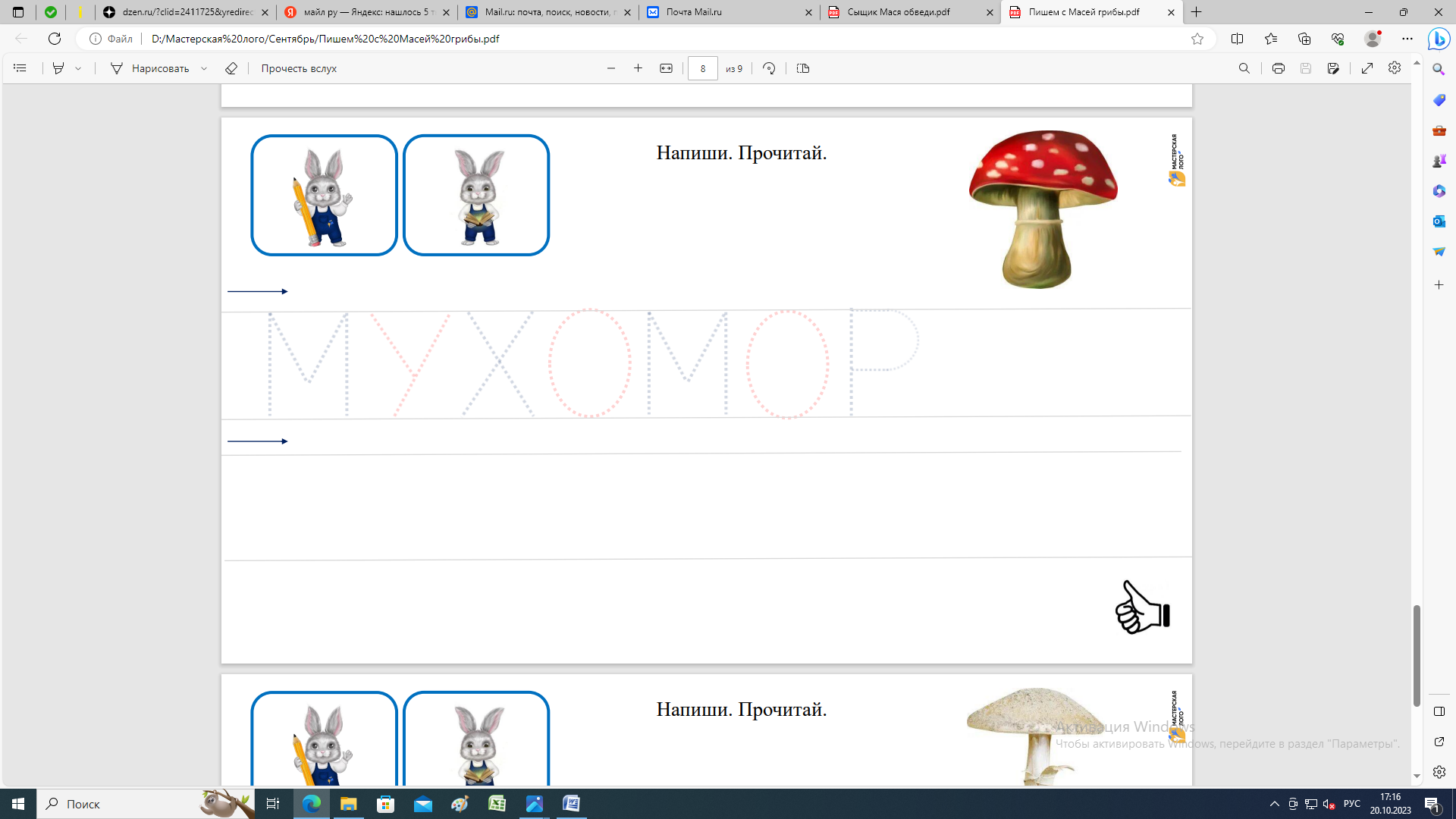 Конструирование мухомора по образцу (можно использовать метод наложения-трафарет).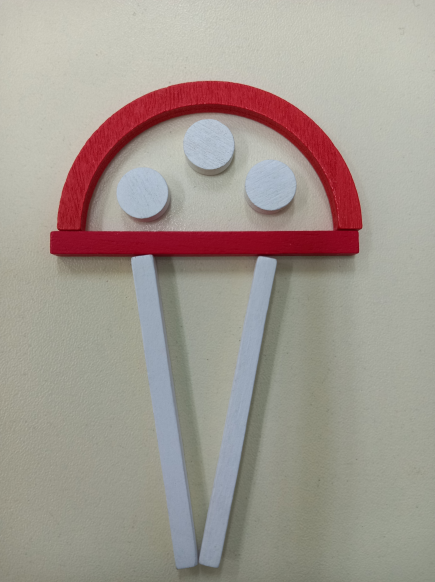 Итог занятия.-Тебе понравилось в лесу? Пойдешь еще в лес? С кем хочешь пойти в лес? (ответы коммуникатором).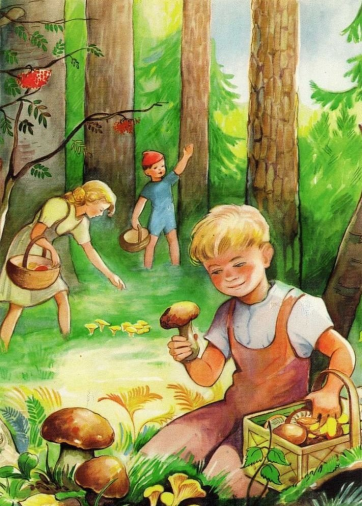 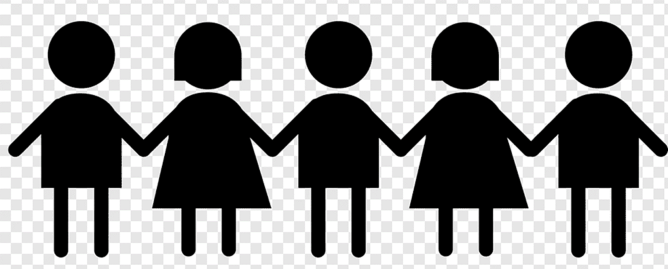 .Это дети.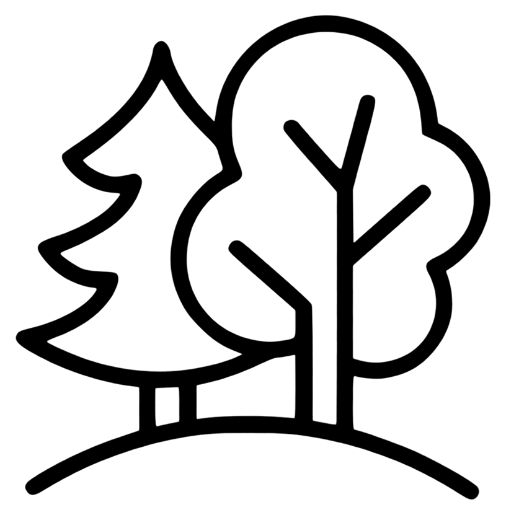                                   Дети в лесу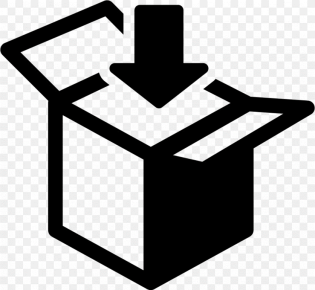 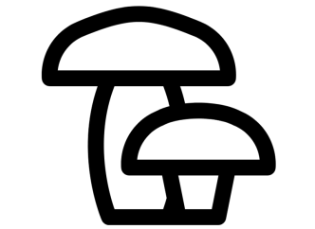 Они собирают грибы!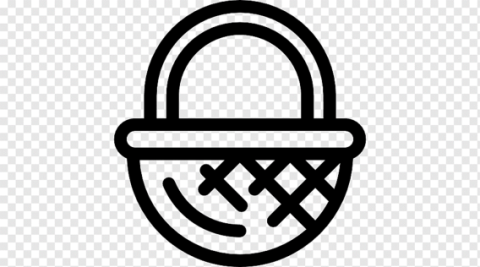 У детей корзинки.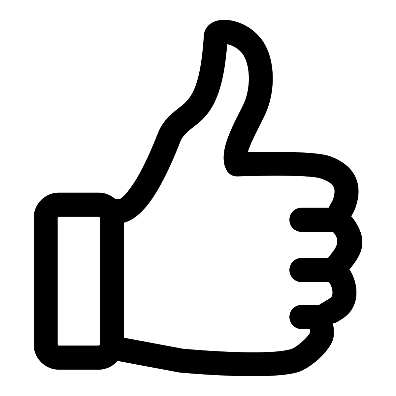 У всех отличное настроение!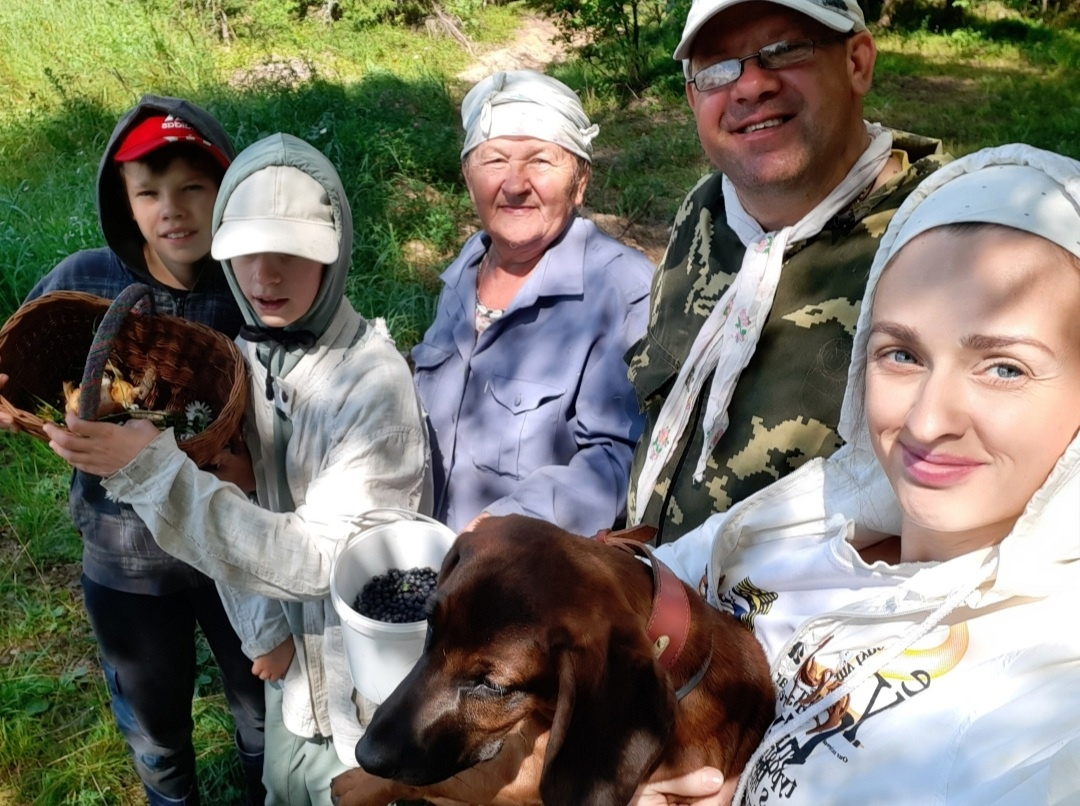 …..с мамой……с бабушкой….с папой…с Блэйзи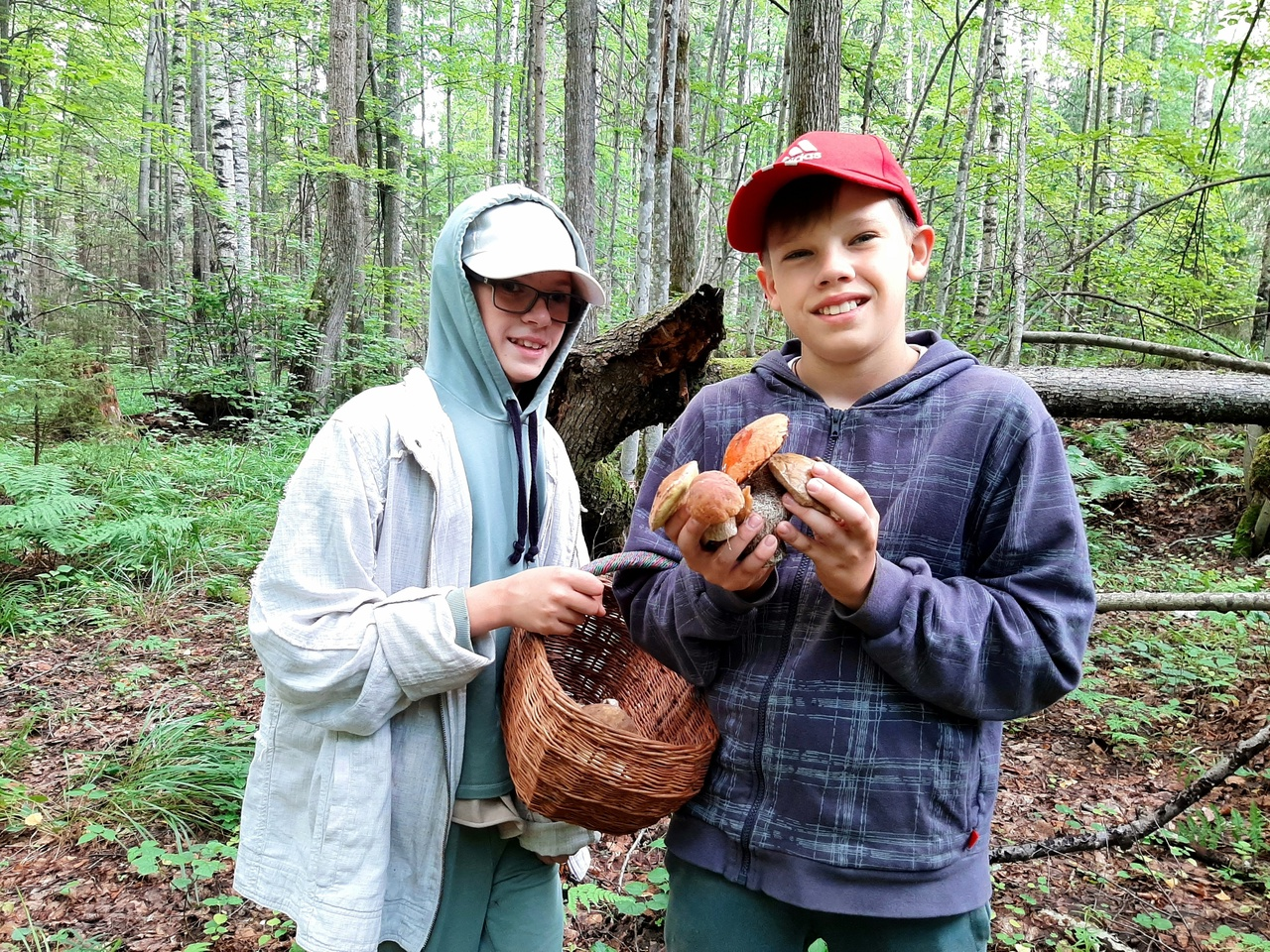 ….с Максимом